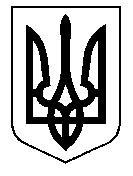 У К Р А Ї Н А Кам’янсько-Дніпровська міська радаКам’янсько-Дніпровського району Запорізької областіТридцять восьма сесія восьмого скликанняР І Ш Е Н Н Я14 липня 2020 року         м.Кам’янка-Дніпровська                   № 19Про передачу Виконавчому комітету Кам’янсько-Дніпровської міської ради Кам’янсько-Дніпровського району Запорізької області земельної ділянки у постійне користування по вул. Каховська, 92 а, м. Кам’янка-ДніпровськаКеруючись ст.26 Закону України «Про місцеве самоврядування в Україні», ст.ст.12, 92, 123 Земельного кодексу України, враховуючи рекомендації постійної комісії з питань регулювання земельних відносин та охорони навколишнього середовища, подані документи, міська радаВИРІШИЛА:Передати Виконавчому комітету Кам’янсько-Дніпровської міської ради Кам’янсько-Дніпровського району Запорізької області земельну ділянки у постійне користування площею  0,0262 га для будівництва та обслуговування будівель органів державної влади та місцевого самоврядування по                  вул. Каховська, 92а, м. Кам’янка-Дніпровська, кадастровий номер 2322410100:01:020:0396. Уповноважити секретаря міської ради Тягуна Д.Л. на подачу документів для проведення державної реєстрації земельної ділянки.        3.  Контроль за виконанням даного рішення покласти на постійну комісію з питань регулювання земельних відносин та охорони навколишнього середовища.Секретар міської ради 					   	                Дмитро ТЯГУН